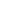 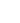 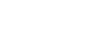 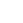 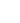 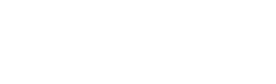 Osiągnij nowypoziom innowacyjności!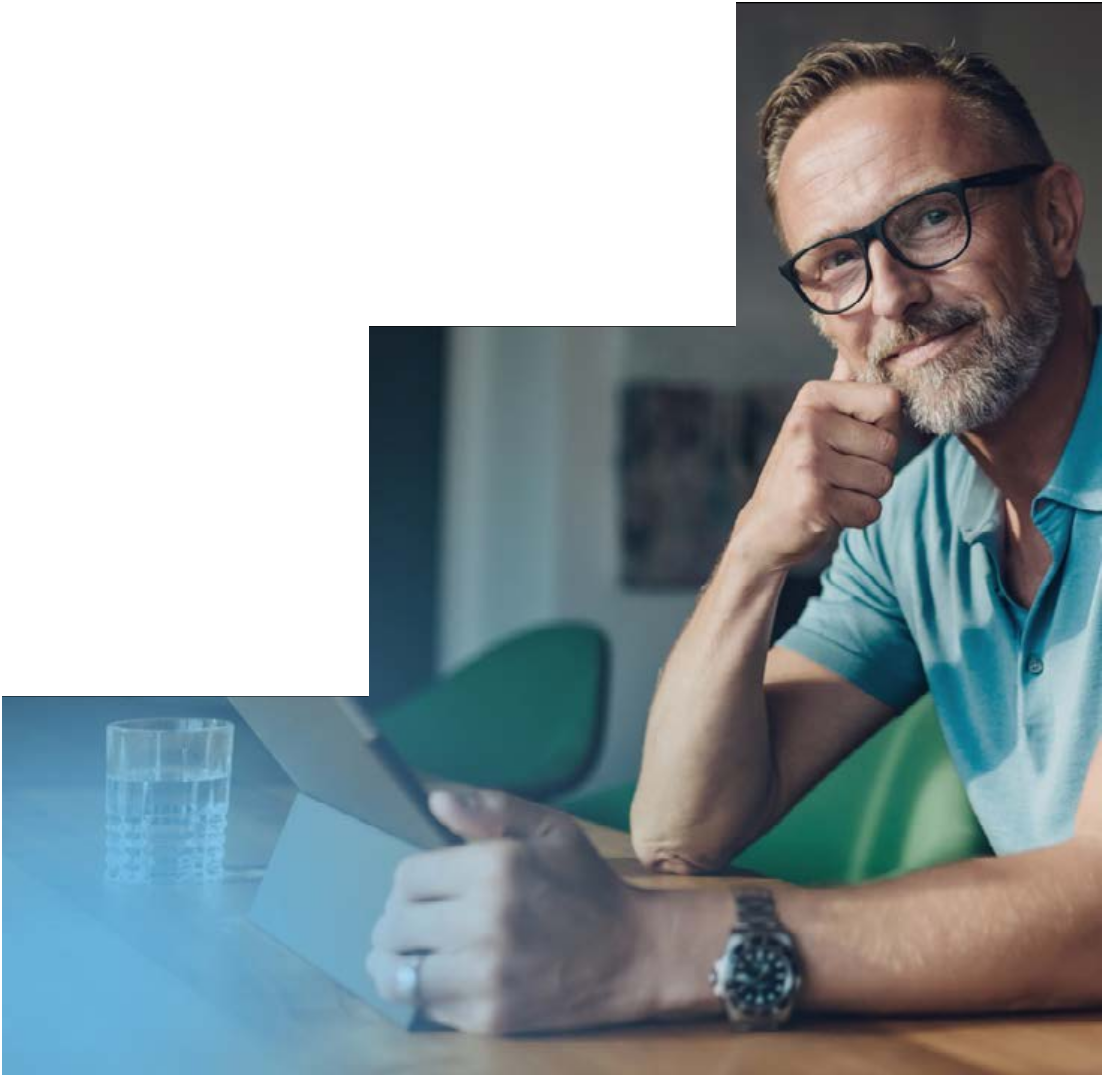 Teczka Prasowa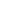 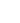 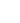 Spis TreściCzym jest Digital Innovation Hub? O Level 4.0Idea projektu Technologie Level 4.0 Partnerzy projektuO beneficjentach projektu Korzyści z udziału w projekcie Rodzaje działańKontakt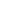 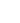 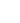 Czym jest Digital Innovation Hub?Digital Innovation Hub (dalej DIH) to ośrodek wspierający transformację cyfrową przedsiębiorstw. Nie tylko informuje o potencjale i pozytywnych skutkach wykorzystania najnowocześniejszych technologii dla poszczególnych modeli biznesowych i prowadzi szkolenia w tym zakresie, ale również dąży do wdrożenia realnych zmian w firmach i instytucjach.Poprzez działania demonstracyjne, symulacje procesów czy prototypowanie, pozostający pod opieką beneficjenci DIH-a mogą przetestować wybrane rozwiązania we własnej organizacji. Dodatkowo mogą liczyć na bezpłatne doradztwo i wsparcie implementacyjne doświadczonych ekspertów z różnych dziedzin.W 2019 roku spośród 42 zgłoszeń do ministerialnego konkursu „Standaryzacja usług hubów innowacji cyfrowych dla wsparcia cyfrowej transformacji przedsiębiorstw” wyłoniono 5 zwycięskich aplikacji. Wśród wybranych przez Ministerstwo Rozwoju (wówczas Ministerstwo Przedsiębiorczości i Technologii) projektów znalazł się wrocławski DIH, dziś działający pod nazwą Level 4.0.Z doświadczenia nowopowstałych DIH-ów w przyszłości czerpać będą kolejne inkubatory innowacji. Celem działalności tego typu organizacji ma być bowiem przyspieszenie transformacji gospodarki w kierunku Przemysłu 4.0.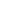 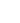 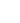 O LEVEL 4.0Level 4.0 to certyfikowany Digital Innovation Hub, działający we Wrocławiu. Instytucję, której celem jest wspieranie cyfrowej transformacji polskich przedsiębiorstw tworzy 5 eksperckich organizacji: Politechnika Wrocławska, Uniwersytet Ekonomiczny we Wrocławiu, Wrocławski Park Technologiczny, Balluff Sp. z o.o. oraz TestArmy Group S.A. Dzięki pozyskanym funduszom, wrocławski Digital Innovation Hub bezpłatnie pomagać będzie małym, średnim i dużym przedsiębiorstwom, korporacjom oraz organizacjom, a takżestart-up’om, klastrom, izbom gospodarczym, grupom badawczym i społeczności akademickiej. Łącząc swoje zasoby i kompetencje konsorcjanci tworząunikalne programy rozwoju dla organizacji i przedsiębiorstw, oparte o działania edukacyjno-szkoleniowe, demonstracyjne, doradcze i implementacyjne.W myśl hasła „Osiągnij nowy poziom innowacyjności” Level 4.0 przybliży uczestnikom programu innowacyjne rozwiązania i najnowocześniejsze technologie Przemysłu 4.0, wśród których znalazły się: algorytmy uczące się, chmura obliczeniowa, cyberbezpieczeństwo, Internet rzeczy, automatykai robotyka, wirtualna i rozszerzona rzeczywistość, wytwarzanie przyrostowe (druk3D).Level 4.0 ze swoją bezpłatną ofertą chce dotrzeć do podmiotów charakteryzujących się zróżnicowanym poziomem rozwoju technologicznego z różnych branż. Do udziału w projekcie mogą zgłosić się beneficjenci, którzy szukają wsparcia we wdrożeniu innowacji w wybranym przez siebie obszarze (np. firmy planujące zastosowanie druku 3D w procesie produkcjilub start-upy chcące poprawić bezpieczeństwo danych użytkowników swoich aplikacji), jak i ci, którzy nie mają jeszcze pomysłu na technologiczny rozwój swojego przedsiębiorstwa, ale pragną wprowadzać zmiany w celu zwiększenia swojej konkurencyjności.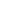 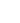 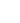 Zapisy na wydarzenia edukacyjne i szkoleniowe prowadzone są za pośrednictwem strony internetowej Level 4.0. Podmioty, którym zależyna wzięciu udziału w spotkaniach pokazowych (demonstracjach), doradztwie, przetestowaniu lub implementacji poszczególnych technologii oraz innych, indywidualnych działaniach powinny kontaktować się bezpośrednio z ekspertami Level 4.0.Beneficjenci zgłaszający się o pomoc do DIH-a mogą przejść całościową ścieżkę rozwoju (od szkolenia do wdrożenia) lub uczestniczyć jedynie w wybranymjej odcinku (np. wziąć udział w szkoleniu lub poprosić o wsparcie ekspertów specjalizujących się w wybranej technologii). Ilość miejsc w programie jest ograniczona. Realizacja działań Level 4.0 zaplanowana jest na lata 2020-2021.Idea projektuJesteśmy świadkami kolejnej rewolucji przemysłowej, w której kluczową rolę odgrywają nowe technologie. Dzięki nim, świat wchodzi na kolejne poziomy rozwoju z nieznaną dotąd prędkością.Level 4.0 dokłada starań, by najnowsze rozwiązania znajdowały swoje zastosowanie także w Polsce. Konsorcjanci wrocławskiego DIH-a mają świadomość, że rewolucja nie odbędzie się bez udziału wszystkich uczestników rynku: zaczynając od studentów, start-up’ów, małych i średnich przedsiębiorstw, kończąc na wielkich korporacjach czy instytucjach, dlatego swoje działania kieruje do szerokiego grona odbiorców.Za swój główny cel Level 4.0 postawił sobie wsparcie organizacjii przedsiębiorstw w podniesieniu konkurencyjności rynkowej poprzez wdrożenie innowacyjnych rozwiązań i najnowocześniejszych technologii Przemysłu 4.0.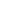 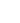 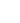 Technologie LEVEL 4.0Eksperci z Level 4.0 oferują swoją wiedzę i wsparcie w obszarze następujących technologii:Algorytmy uczące się:Algorytmy uczące się pozwalają zoptymalizować procesy w organizacji, ulepszać produkt, zwiększyć przychody firmy, zmniejszyć zużycie zasobów czy zminimalizować negatywny wpływ przemysłu na środowisko. Nowoczesne rozwiązania z zakresu Data Science takie jak Machine Learning (tj. uczenie maszynowe) odnajdują swoje zastosowanie w procesie produkcji,a zaawansowane technicznie systemy mogą wspomóc procesy decyzyjnew obszarach technicznych.Uczestnicy programu dowiedzą się, jak wykrywać i wykorzystywać nieoczywiste, potencjalnie użyteczne relacje między danymi generowanymi przez przemysł oraz poznają schematy postępowania z wielowymiarowymi zestawami informacji. Po zapoznaniu się z technologią algorytmów uczących się, beneficjenci mają szansę opracować dedykowane rozwiązanie dla swojej firmy.Klasyczny przykład wykorzystania technologii: prognozowanie sprzedażyna podstawie danych historycznych i sytuacji rynkowej.Innowacyjny przykład wykorzystania technologii: analiza stanu parku maszynowego na podstawie obrazu z kamery.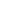 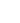 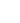 Chmura obliczeniowa: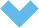 Firmy, by spełniać wymogi współczesnego rynku, muszą dbać o bezpieczeństwo informacji i komfort pracy swojej kadry, dlatego coraz chętniej wykorzystują potencjał chmury obliczeniowej. Pozwala ona między innymi optymalizować procesy, a także uniknąć niepotrzebnych wydatków i niegospodarności. Dzięki praktycznej wiedzy przekazywanej w ramach Level 4.0 beneficjenci dowiedzą, jak ulepszyć sposób wykorzystania zasobów IT, by skutecznie i wydajnie realizować obrane cele, dowiedzą się czym różnią się modele IaaS, PaaSi SaaS i wybiorą odpowiedni dla siebie rodzaj chmury obliczeniowej. Specjaliści przedstawią możliwości, wady i zalety poszczególnych opcji, a także zasady bezpieczeństwa, kwestie związane z RODO oraz przykłady konkretnych rozwiązań stosowanych na rynku.Klasyczny przykład wykorzystania technologii: korzystanie z oprogramowania w formie usługi (Software as a Service), korzystanie z narzędzi do komunikacji i współpracy.Innowacyjny przykład wykorzystania technologii: korzystanie z bezpiecznych rozwiązań do optymalizacji procesów biznesowych, np. korzystanie z aplikacji do zarządzania relacjami z klientami, planowania zasobów przedsiębiorstwa, zarządzanie dokumentami.Cyberbezpieczeństwo:W dobie niezliczonych ataków hakerskich na firmy oraz organizacje przy deficycie specjalistów ds. cyberbezpieczeństwa, każdy powinien zachować ostrożność, szczególnie gdy ma do czynienia z poufnymi danymi. W trakcie szkoleń, uczestnicy poznają szeroką gamę aktualnie stosowanych ataków. Eksperci wyjaśnią, między innymi czym jest phishing, spear phishing, scam, clickjackingi jak się przed nimi bronić. Przedstawią szereg narzędzi poprawiających bezpieczeństwo danych w organizacji oraz zapoznają uczestników ze skutecznymi metodami zabezpieczania własnych danych i kont.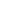 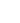 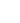 Klasyczny przykład wykorzystania technologii: testy penetracyjne strony lub aplikacji, czyli swoista symulacja ataku hakerskiego.Innowacyjny przykład wykorzystania technologii: testy socjotechniczne, czyli spersonalizowana próba ataku na pracowników, wykorzystująca techniki manipulacyjne z dziedziny inżynierii społecznej, np. ludzką skłonnośćdo oddawania przysługi.Internet rzeczy:Internet rzeczy (IoT czyli Internet of Things) umożliwia wymianę danych, komunikację i interakcję pomiędzy niezliczoną liczbą fizycznych urządzeń podłączonych do sieci. Stosowanie rozwiązań tej technologii daje ogromne możliwości rozwoju sposobu dostarczania produktów i usług, a więc całego modelu biznesowego.Klasyczny przykład wykorzystania technologii: inteligentne odkurzacze czy szczoteczki soniczne.Innowacyjny przykład wykorzystania technologii: aplikacja pozwalająca śledzić zmiany skórne czy aplikacja do logowania oczami.Automatyka i robotyka:Eksperci z Level 4.0 z pełną pasją opowiedzą o najnowocześniejszych, zrobotyzowanych systemach, które rewolucjonizują przemysł! Roboty  już dziś usprawniają produkcję i ograniczają zapotrzebowanie na pracownikówprodukcyjnych, o których coraz ciężej w dobie ogromnego rozwoju przemysłu. Wśród omawianych, innowacyjnych technologii z obszaru automatyki i robotyki, które mogą znaleźć zastosowanie w przemyśle wymienić można: przemysłowe systemy RFID (konkurencyjna alternatywa dla tradycyjnych kodów kreskowych), kamery inteligentne czy IO-Link (interfejs wykorzystywany w inteligentnych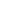 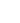 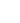 połączeniach sieciowych). W ramach tej technologii Level 4.0 podpowie także, jak zautomatyzować audyty i różnorodne procesy biznesowe w wybranych typach działalności.Klasyczny przykład wykorzystania technologii: automatyczna wysyłka maili podsumowujących zamówienie oraz informujących o dalszych krokachpo dokonaniu zakupu, roboty wykonujące pracę za ludzi.Innowacyjny przykład wykorzystania technologii: automatyzacja procesu nadawania i odbierania dostępów do firmowej skrzynki mailowej aktualizowana statusem umowy z pracownikiem w kadrach.Wirtualna/rozszerzona rzeczywistość:Wirtualna rzeczywistość to sztucznie stworzony obraz rzeczywistości wykreowany przy wykorzystaniu technologii informatycznej. Może on reprezentować zarówno elementy świata realnego (przedmioty, przestrzenie, zdarzenia), jak i zupełnie fikcyjnego. Rozszerzona rzeczywistość z kolei to system łączący świat realny z komputerowym obrazem w formie grafiki 3D, generowanym w czasie rzeczywistym.Klasyczny przykład wykorzystania technologii: wirtualne zwiedzanie muzeów, nakierowanie turystów szukających drogi do hotelu.Innowacyjny przykład wykorzystania technologii: okulary wyposażonew technologię AR (Augumented Reality) ułatwiające procedury inspekcji obiektów lub urządzeń, nawigując pracownika dzięki wyświetlanymna nich krokom odnoszącym się do takiej procedury. Możliwość wirtualnego przymierzania ubrań podczas zakupów przez Internet, w aplikacjach lub dzięki specjalnym wirtualnym lustrom ustawionym w sklepach.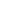 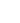 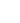 Wytwarzanie przyrostowe:Druk 3D od lat poszerza spektrum zastosowań w różnych dziedzinach życia, biznesu i przemysłu. Technologie przyrostowe umożliwiają wytwarzanie indywidualnie opracowanych wyrobów, w pełni funkcjonalnych części bez potrzeby użycia narzędzi, takich jak formy czy matryce. Eksperci zaprezentują nieznane możliwości związane z wykorzystaniem druku 3D i omówiąz zainteresowanymi istotne kwestie, takie jak: ograniczenia technologiczne, dobór materiału czy parametry procesu wytwarzania, jak również przybliżoną tematykę kosztów wdrożenia i integracji w ramach istniejących procesów wytwórczych.Klasyczny przykład wykorzystania technologii: prototypownie w kontekście rozwoju nowego produktu, narzędzie produkcyjne i kontrolne, tworzenie części zamiennych.Innowacyjny przykład wykorzystania technologii: drukowanie leków i wyrobów medycznych spełniających USP Class VI, produkcja części lotniczych czy personalizowanych kasków rowerowych o wyższej absorpcji energii niż tradycyjne.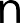 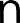 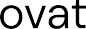 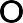 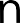 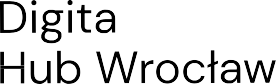 Partnerzy projektuKonsorcjum tworzy 5 eksperckich podmiotów, specjalizujących się w różnych technologiach Przemysłu 4.0. Ich kompetencje wzajemnie się uzupełniają.W skład konsorcjum wchodzą jednostki dydaktyczne, spółki oraz przedsiębiorstwa. Specjalizują się w technologiach przyrostowych, automatyce przemysłowej, edukacji technicznej i zarządczej, cyberbezpieczeństwie oraz rozwijaniu innowacji w biznesie. Liderem projektu Level 4.0 | Digital Innovation Hub Wrocław jest Centrum Zaawansowanych Systemów Wytwórczych CAMT – FPC działające na Politechnice Wrocławskiej.Politechnika Wrocławska to uczelnia z 75-letnią historią i doświadczeniem. Dzięki wysokiemu poziomowi kształcenia oraz prowadzonym na niej licznym badaniom naukowym, obecnie uznana jest za jedną z najlepszych uczelni technicznych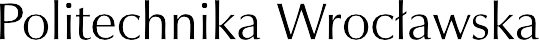 w kraju. Jednostka badawcza CAMT-FPC (Centre for Advanced Manufacturing Technologies – Fraunhofer Project Center CAMT-FPC), która jako reprezentacja PWR odgrywa kluczową rolę w projekcie Level 4.0, jest liderem w zakresie rozwoju i wdrażania innowacyjnych technologii. Wspólnie z licznymi partnerami naukowymi, a także polskimi i zagranicznymi firmami z branży motoryzacyjnej, lotniczej, medycznej i farmaceutycznej prowadzi badania w obszarach technologii przyrostowych, automatyzacji i robotyzacji, wirtualnej rzeczywistości oraz algorytmów uczących się.„Politechnika Wrocławska wnosi do konsorcjum przede wszystkim bogate doświadczeniei kompetencje z obszaru nowych technologii, jakich jak: generatywne technologie stosowane w lotnictwie i medycynie, automatyzacje oraz robotyzacje i wreszcie monitorowanie procesów produkcyjnych, technologie laserowe i sztuczna inteligencja w procesach produkcyjnych.Realizatorem tych projektów jest CAMT, czyli centrum zaawansowanych technologii, utworzone z pomocą Komisji Europejskiej przed 25 laty.” – prof. dr hab. inż. Edward Chlebus – Dyrektor Centrum CATM„Posiadamy nowoczesne zaplecze badawczo-technologiczne. Chcemy dzielić się wiedzą, kompetencjami i doświadczeniem praktycznym w celu zwiększania świadomościna temat przemysłu przyszłości. Level 4.0 oferuje beneficjentom możliwość skorzystania ze specjalistycznej i rzetelnej wiedzy w celu optymalizacji i zwiększenia efektywności ich organizacji. Udział w oferowanych wydarzeniach pozwoli zyskać wiedzę na temat potencjalnych rozwiązań dążących do zwiększania konkurencyjności czy zmian modelu biznesowego. Udział w naszych działaniach doradczych i implementacyjnych pozwoli wprowadzić do organizacji kompleksowe i innowacyjne rozwiązania.” – dr inż. EmiliaMazgajczyk – Katedra Technologii Laserowych, Automatyzacji i Organizacji Produkcji, Wydział Mechaniczny Politechnika Wrocławska – lider projektuPolitechnika Wrocławska odpowiedzialna będzie za działania edukacyjno- szkoleniowe, demonstracyjne, doradcze i implementacyjne z takich dziedzin jak:Technologie przyrostowe,Automatyka i robotyka,Algorytmy uczące się,Wirtualna / rozszerzona rzeczywistość.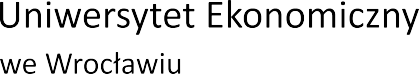 Uniwersytet Ekonomiczny we Wrocławiu to liczący się ośrodek badańw dziedzinie nauk ekonomicznych i nauk o zarządzaniu oraz jedna z największych szkół ekonomicznych w kraju. Uczelnia odgrywa ważną rolę w kształceniu ekonomistów i w prowadzeniu badań naukowych. Jest aktywnym partneremw międzynarodowych kontaktach naukowych i dydaktycznych, ma także bogate i wieloletnie tradycje współpracy z praktyką gospodarczą. Obecnie Uczelniarealizuje ponad 40 projektów, w tym 3 projekty w ramach prestiżowego Programu Horyzont 2020. Katedra Systemów Informacyjnych, reprezentująca Uczelnięw projekcie Level 4.0 wraz z krajowymi i zagranicznymi partnerami naukowymi  i firmami, realizuje badania i projekty naukowe m.in. w obszarze rozwoju systemów informatycznych zarządzania, cyberbezpieczeństwa, blockchain, sztucznej inteligencji, technologii przetwarzania w chmurze itp.„Prowadzimy badania naukowe oraz realizujemy projekty badawczo-rozwojowe m.in.z zakresu wykorzystania sztucznej inteligencji we wspomaganiu decyzji, symulacji procesów biznesowych z wykorzystaniem wirtualnej rzeczywistości oraz wykorzystaniu chmury obliczeniowej w działalności przedsiębiorstw. Obszary te związane są z działaniami w Level 4.0.Posiadamy wiedzę, doświadczenie, potencjał organizacyjny oraz zasoby technicznew zakresie komercjalizacji badań naukowych poprzez wdrażanie innowacyjnych rozwiązańIT w działalności przedsiębiorstw. W ramach działań Level 4.0 możliwe będzie przekazanie beneficjentom w szerokim zakresie wiedzy dotyczącej wspomagania procesów biznesowych z wykorzystaniem innowacyjnych narzędzi IT. W efekcie możliwy będzie wzrost konkurencyjności przedsiębiorstw będących beneficjentami projektu.” – dr hab. inż. Marcin Hernes – Dyrektor Centrum Inteligentnych Systemów Zarządzania.Uniwersytet Ekonomiczny odpowiedzialny będzie za działania edukacyjno- szkoleniowe i doradcze z takich dziedzin jak:Algorytmy uczące sięChmura obliczeniowa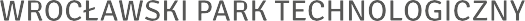 Wrocławski Park Technologiczny (WPT) to wiodący ośrodek przedsiębiorczości i promocji nowych technologii, którego głównym akcjonariuszem jestGmina Wrocław. Spółka koncentruje się na współpracy z firmami z branży wysokich technologii, ośrodkami naukowymi i badawczymi. Wrocławski Park Technologiczny ma doświadczenie w realizacji projektów z partnerami z kraju i zagranicy. Ośrodek brał udział w ośmiu projektach krajowychi międzynarodowych, współfinansowanych przez UE. W WPT znajduje się 12 różnych laboratoriów, w tym dwa laboratoria dedykowane branży cyfrowej (Laboratorium Cyfryzacji, Przekazu, Przechowywania i Ochrony Danych i Centrum Modelowania oraz Usług Hostingowych i Kolokacyjnych).„Wrocławski Park Technologiczny jest instytucją otoczenia biznesu. Świadczymy usługi wsparcia dla firm technologicznych w każdej skali: od start-upu nawet po koncerny. Rewolucja cyfrowa Przemysłu 4.0 jest przyszłością każdej firmy, każdej branży. Chcemy wspieraćfirmy w transformacji cyfrowej, w rozwoju technologii cyfrowej, w procesach biznesowych, produkcyjnych i sprzedażowych.” – Stanisław Huskowski – Wiceprezes Zarządu Wrocławski Park Technologiczny S.A.„Do konsorcjum wnosimy wieloletni know-how we wspieraniu rozwoju przedsiębiorstw technologicznych, dostęp do programów akceleracyjnych i źródeł finansowania, dwa inkubatory przedsiębiorczości, kilkanaście różnych typów laboratoriów badawczo – rozwojowych i prototypowni, gdzie znajdują się sprzęty, które udostępniamy innowacyjnym przedsiębiorstwom. Uczestnicy projektu Level 4.0 mogą spodziewać się wsparciawe wdrażaniu rozwiązań cyfrowych w procesach biznesowych. Oprócz tego udostępnimyinfrastrukturę laboratoryjną na potrzeby rozwoju cyfrowego firm. Mamy przygotowaną dobrą infrastrukturę inkubacyjną również dla start-upów wdrażających technologięi produkty cyfrowe. Oferujemy również dostęp do profesjonalnego networkingu, wsparcia w dziedzinie transferu technologii cyfrowych, dostęp do programów akceleracyjnych orazźródeł finansowania.” – Sylwia Wójtowicz – Dyrektor ds. Współpracy z Ośrodkami Big Science Wrocławski Park Technologiczny.Wrocławski Park Technologiczny odpowiedzialny będzie za działania edukacyjno-szkoleniowe, doradcze i implementacyjne z takich dziedzin jak:Algorytmy uczące sięChmura obliczeniowaCyberbezpieczeństwoInternet rzeczyBalluff Sp. z o.o. to wiodący dostawca rozwiązań dla wszystkich obszarów automatyzacji produkcji. Istniejąca od niemal 100 lat firma o globalnym zasięgu w Polsce działa od 1998 roku. Balluff Sp. z o.o. specjalizuje się w tworzeniu systemów identyfikacji optycznej oraz RFID, systemów wizyjnych, systemów bezpieczeństwa pracy i urządzeń służących do wizualizacji procesów, a także w IIoT, sensoryce czy w rozwiązaniach do sieci przemysłowych wraz z IO-Link.Licząca 4000 pracowników organizacja wyznacza trendy na światowych rynkach i wspiera w rozwoju przedsiębiorstwa ze wszystkich branż, pomagając imw planowaniu produkcji, optymalizacji kosztów i zarządzaniu jakością. Kierując się dewizą „innovating automation”, Balluff Sp. z o.o. opracowuje technologie przyszłości we współpracy ze stowarzyszeniami, uniwersytetami i placówkami badawczymi.„Nasz wkład w Level 4.0 to samoucząca się fabryka. Zbudujemy demonstracyjną linię produkcyjną, na której pokażemy, jak za pomocą takich technologii jak Machine Learning, IIoT, RFID lub Machine Vision można zoptymalizować własny proces produkcyjny. W Level4.0 zajmować się będziemy również prowadzeniem szkoleń z zakresu IO-Link i Condition Monitoring. Uczestnicy programu mogą liczyć na wsparcie i doradztwo w zakresie własnych implementacji ze strony naszych specjalistów z centrum inżynieryjno-aplikacyjnego.”- Wojciech Roczon – Kierownik Centrum Kompetencji Technologicznych„W roku 2021 nasza firma obchodzi stulecie powstania. Mamy więc poczucie ugruntowanego doświadczenia i know-how w obszarze automatyzacji produkcji. Chcemy się tym wszystkim podzielić z polskimi przedsiębiorstwami, firmami, jak i osobami indywidualnymi.” – Magdalena Jurek – Dyrektor ds. Komunikacji marketingowej i sprzedaży cyfrowej.Balluff Sp. z o.o. odpowiedzialna będzie za działania edukacyjno-szkoleniowe, demonstracyjne, doradcze i implementacyjne z obszaru automatyki i robotyki, a także za działania demonstracyjne i doradcze związane z Internetem Rzeczy.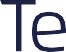 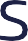 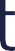 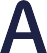 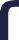 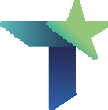 TestArmy Group S.A. specjalizuje się w obszarze testowania nowych technologii:od aplikacji bankowych, poprzez nowoczesne sklepy internetowe,aż po inteligentne aplikacje do śledzenia zmian skórnych. Firma oferuje testy użyteczności, bezpieczeństwa, wydajnościowe oraz funkcjonalne i jest czwartym największym dostawcą usług tego typu na polskim rynku, działającym w branży od 10 lat. TestArmy Group S.A. realizuje około 150 projektów rocznie. W jej portfolio klientów znalazły się m.in. Ministerstwo Sprawiedliwości, Ministerstwo Cyfryzacji, Ministerstwo Przedsiębiorczości i Technologii, oraz międzynarodowe marki takie jak Samsung, Philips, MediaMarkt, Credit Agricole i Raiffeisen Bank.Na TestArmy Group S.A. składają się 3 marki: TestArmy, CyberForcesoraz Testuj.pl.„Jesteśmy na rynku już prawie dekadę. Pamiętamy, jak byliśmy małą firmą, dlatego tym wszystkim podmiotom, które są w fazie rozwoju, chcemy zagwarantować i zaproponować perspektywę dojścia do poziomu 4.0. Na tym poziomie jesteśmy już dzisiaj. Do konsorcjum wnosimy działania doradcze, edukacyjne i szkoleniowe. Jesteśmy ekspertami z zakresu cyberbezpieczeństwa, Internetu rzeczy, jak również robotyki i automatyki. Chcielibyśmy przeprowadzić firmy przez ścieżkę rozwoju technologicznego, aby ta transformacja była efektywna, skuteczna i szybka. Chcielibyśmy, aby polskie firmy stały się przedsiębiorstwami nowoczesnymi, bezpiecznymi i działającymi w obszarze nowych technologii.” – Tomasz Szpikowski – Prezes TestArmy Group S.A.TestArmy  Group S.A. odpowiedzialna będzie za działania demonstracyjne  i doradcze z takich dziedzin jak:Automatyka i robotykaCyberbezpieczeństwo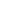 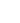 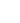 Beneficjenci LEVEL 4.0Dla kogo?Level 4.0 tworzy otwartą przestrzeń dla rozwoju polskiej innowacyjności! Działa z myślą o organizacjach różniących się: branżą, sektorem, wielkością, modelem biznesowym i poziomem świadomości technologicznej.Oferta kierowana jest do kadry zarządczej i specjalistów pracujących w:Małych, średnich i mikro przedsiębiorstwach usługowych lub technologicznych. Dzięki wsparciu ekspertów z dziedziny Przemysłu 4.0 przedstawiciele firm poznają szeroką gamę technologicznych możliwości i zyskają narzędziado lepszego zarządzania swoją firmą. Dowiedzą się między innymi, jak zautomatyzować swoją linię produkcyjną i jak analizować dane pozyskiwane z nieoczywistych źródeł. Mają szansę poznać właściwości specjalistycznego oprogramowania, ograniczyć koszty prototypowania, a dzięki temu poprawić jakość produktu, efektywność organizacji oraz zwiększyć swoje zyski.Dużych firmach i korporacjach.Beneficjenci z tej grupy, uczestnicząc w programie dowiedzą się, jak zyskać przewagę konkurencyjną na rynkach międzynarodowych. Stosując światowej klasy rozwiązania, zmniejszą koszty operacyjne, usprawnią procesy produkcjii zwiększą bezpieczeństwo danych. Wdrażanie innowacji w biznesie pozytywnie wpływa również na Employer Branding. Nowoczesne firmy działające zgodniez założeniami Przemysłu 4.0 przyciągają najlepiej wykwalifikowanych pracowników. Automatyzacja produkcji w myśl idei Smart Factory pomaga również skutecznie radzić sobie z deficytem kandydatów, poprzez ograniczenie zapotrzebowania na zasoby ludzkie.Start-upach.Start-upy otrzymają wsparcie, by mogły zwiększać skalę swojej działalności oraz zwrot z inwestycji. Eksperci podpowiedzą, jak modyfikować swój model biznesowy, aby zdobywać kolejne dofinansowania i nawiązywać współpracęz dużymi firmami. Dzięki wsparciu Level 4.0 Start-upy zyskają dostęp do zaplecza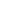 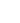 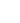 technicznego i badawczo-rozwojowego, nawiążą nowe kontakty, przetestują nieznane dotąd linie technologiczne.Izbach gospodarczych i handlowych, klastrach, stowarzyszeniach, organizacjachpożytku publicznego.Instytucje te dzięki współpracy z DIH-em będą mogły skuteczniej wspierać swoją branżę i pomagać rozwijać się jej w kierunku Przemysłu 4.0. Współpraca między nimi a Level 4.0 skutkować będzie rozpowszechnianiem najnowszych technologii wśród szerokiego grona beneficjentów działających w różnych sektorach.Placówkach edukacyjnych. Aby stymulować rozwój w kierunku polskiej gospodarki w kierunku Przemysłu 4.0 niezbędna jest współpraca DIH-ówz jednostkami dydaktycznymi. Współcześnie szkoły i uczelnie powinny korzystać z najnowocześniejszych osiągnięć, by tworzyć angażujące i przystępne programy nauczania, niezależnie od stopnia kształcenia po to, by skuteczniej kształcić przyszłe pokolenia. Level 4.0 jest również otwarty na współpracę ze studentami.Grupach badawczych. Biorąc udział w programie rozwoju, grupy badawcze mają szansę wykorzystać w praktyce uzyskane wyniki we własnym zakresie lub udostępniać swoje wnioski innym podmiotom dążącym do rozwoju w kierunku Przemysłu 4.0!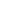 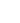 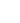 Korzyści z udziału w projekcieZgłaszający się do programu beneficjenci mogą bezpłatnie zyskać:Wiedzę na temat najnowszych rozwiązań technologicznych;Dostęp do eksperckich szkoleń i materiałów;Indywidualne wsparcie doświadczonych ekspertów;Specjalistyczne ekspertyzy i diagnozy dotyczące swojej działalności;Wsparcie strategiczne i wdrożeniowe;Narzędzia do wdrażania elementów Przemysłu 4.0 w swojej organizacji;Dostęp do profesjonalnej infrastruktury technologicznej;Możliwość przetestowania wybranych technologii;Wartościowe kontakty biznesowe;Przewagę konkurencyjną nad innymi podmiotami ze swojej branży;Certyfikat udziału w prestiżowym programie rozwojowym.Rodzaje działańDoświadczeni eksperci i praktycy podczas darmowych szkoleń, webinarówi demonstracji zapoznają uczestników z najnowszymi osiągnięciami techniki, pomogą zmodernizować i ulepszyć sposób wytwarzania istniejących produktów i świadczenia usług lub udostępnią innowacyjną infrastrukturę technologiczną.Typy bezpłatnie prowadzonych przez DIH działań to:Edukacja i szkoleniaPodstawowym działaniem Level 4.0 będą specjalistyczne szkolenia, seminaria i warsztaty mające na celu zwiększanie świadomości technologiczneji rozpowszechnianie wiedzy z obszarów stanowiących filary przemysłu przyszłości. Podczas spotkań beneficjenci poznają najnowsze rozwiązania techniki i będą mieli okazję zadać ważne pytania ekspertom specjalizującym się w transformacji cyfrowej. Zdobędą także praktyczne materiały szkoleniowe oraz cenne kontakty. Prowadzący warsztaty i seminaria korzystać będąz nowoczesnych metod i narzędzi. Część zaplanowanych szkoleń ma charakter online’owy.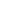 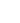 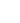 Pokazy DemoW czasie spotkań demonstracyjnych beneficjenci poznają praktyczne zastosowania wybranych technologii w różnych branżach i modelach biznesowych. Uczestnicy programu będą mogli odwiedzić przygotowany na potrzeby programu Technology Showroom, by obserwować procesyzachodzące na eksperymentalnej linii produkcyjnej fabryki przyszłości. Level4.0 ułatwi dostęp do najnowocześniejszej infrastruktury technicznej. Spotkania pokazowe odbędą się także w trakcie targów branżowych oraz mobilnych demonstracji.DoradztwoUczestnicy programu skorzystają z bezpłatnego wsparcia i mentoringu ekspertów, którzy mają na koncie setki udanych wdrożeń i tworzą historię polskiej innowacji. W oparciu o rzetelną analizę sytuacji wyjściowej beneficjenta wybiorą optymalne rozwiązania i pomogą opracować strategię transformacji cyfrowej firmyWsparcie implementacyjneUczestnicy programu mogą również przetestować wybrane technologie i narzędzia, a także zweryfikować dedykowane rozwiązanie lub prototypy.W ten sposób organizacje same ocenią, jak dana innowacja sprawdza sięw ich przypadku i czy warta jest inwestycji. Eksperci Level 4.0 zapewnią również wsparcie przy wdrożeniu i integracji wybranych rozwiązań.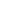 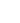 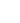 Przykładowa ścieżka współpracy z LEVEL 4.0:Specjalista-reprezentant firmy pojawia się na dniu otwartym w showroomie Level 4.0, gdzie poznaje technologie automatyzacji produkcji i fabryki uczącej się, obserwując procesy demonstracyjnej linii produkcyjnej.Firma wybiera interesujące ją zagadnienia z obszaru automatyki lub robotyki i bierze udział w szkoleniach teoretycznych i praktycznych.Eksperci Level 4.0 przeprowadzają audyty u beneficjenta, by potwierdzić potrzeby i możliwości implementacji.Eksperci Level 4.0 przygotowują ofertę i kosztorys implementacji danego rozwiązania.Eksperci pomagają zaimplementować wybrane rozwiązanie.W zależności od złożoności projektu, gotowości klienta wspólne działania mogą trwać od 1 tygodnia do 3 miesięcy. Spotkania szkoleniowe będą realizowanew głównej mierze w siedzibach konsorcjantów, a w przypadku działań doradczych  i implementacyjnych w siedzibach firm realizujących spersonalizowany program rozwoju.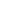 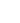 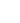 Kontakt:Strona: https://www.level4dih.pl/ Kontakt dla mediów:e-mail: media@level4dih.plRzecznik Prasowy:Jakub Szałek tel: 519 189 080Level 4.0 | Digital Innovation Hub Wrocław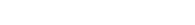 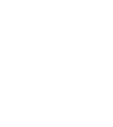 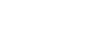 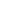 to projekt realizowany w ramach dotacji Ministerstwa Rozwoju.